附件1  会议回执电子版报名回执表可到“建筑新网”（www.jzsbs.com）下载。会议报名截止日期：9 月 20 日。请及时将“会议回执”电子版发送至邮箱：shiyq@jzsbs.com。建筑时报社联系人手机：时永庆 13764473445  盛媛 13916417530 顾今 13651941536 何梦吉 18618259529	因是机打发票，参会代表的会务费须在会前汇入报社账户，会上即可领取发票。现场付现金的，发票一周内快递。附件2.会务交通指南： 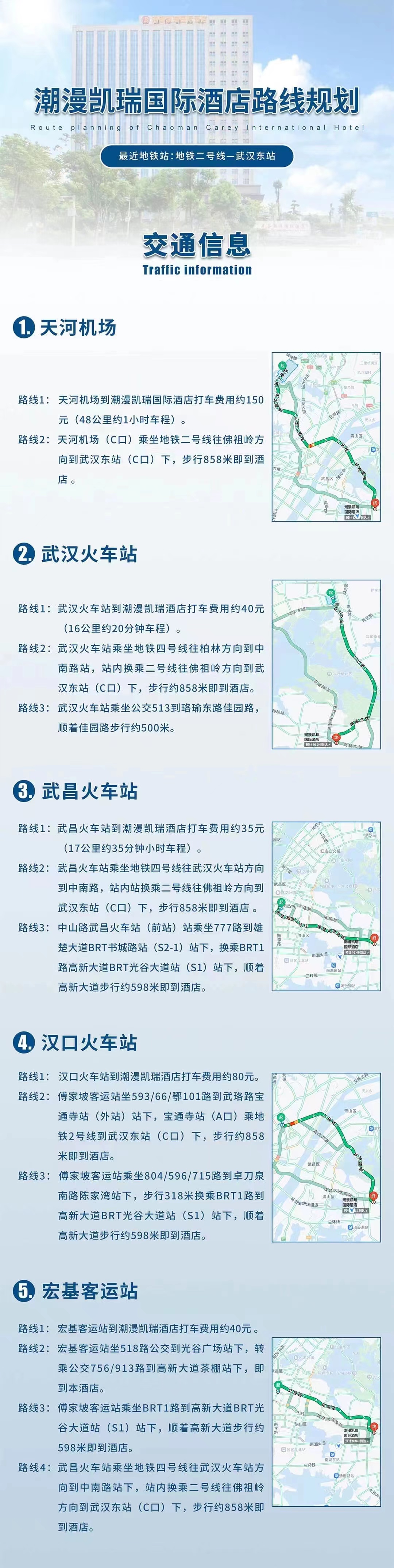 企业名称通讯地址邮编付款方式银行转账或现场支付（转账请备注单位名称）会务费：2200 元/人	□银行转账	□会场支付（支付宝、微信皆可）银行转账或现场支付（转账请备注单位名称）会务费：2200 元/人	□银行转账	□会场支付（支付宝、微信皆可）银行转账或现场支付（转账请备注单位名称）会务费：2200 元/人	□银行转账	□会场支付（支付宝、微信皆可）银行转账或现场支付（转账请备注单位名称）会务费：2200 元/人	□银行转账	□会场支付（支付宝、微信皆可）银行转账或现场支付（转账请备注单位名称）会务费：2200 元/人	□银行转账	□会场支付（支付宝、微信皆可）银行转账或现场支付（转账请备注单位名称）会务费：2200 元/人	□银行转账	□会场支付（支付宝、微信皆可）付款方式名称：上海建筑时报读者服务部有限公司	电话：021-63212420纳税人识别号：91310101132307282H	开户行：上海银行福民支行地址：上海市杨浦区营口路 588 号 18C	账号：00014429571名称：上海建筑时报读者服务部有限公司	电话：021-63212420纳税人识别号：91310101132307282H	开户行：上海银行福民支行地址：上海市杨浦区营口路 588 号 18C	账号：00014429571名称：上海建筑时报读者服务部有限公司	电话：021-63212420纳税人识别号：91310101132307282H	开户行：上海银行福民支行地址：上海市杨浦区营口路 588 号 18C	账号：00014429571名称：上海建筑时报读者服务部有限公司	电话：021-63212420纳税人识别号：91310101132307282H	开户行：上海银行福民支行地址：上海市杨浦区营口路 588 号 18C	账号：00014429571名称：上海建筑时报读者服务部有限公司	电话：021-63212420纳税人识别号：91310101132307282H	开户行：上海银行福民支行地址：上海市杨浦区营口路 588 号 18C	账号：00014429571名称：上海建筑时报读者服务部有限公司	电话：021-63212420纳税人识别号：91310101132307282H	开户行：上海银行福民支行地址：上海市杨浦区营口路 588 号 18C	账号：00014429571联系人姓名职务移动电话参会人数参赛人数是否参加“中南建院杯”现场微信制作大赛是否参加“中南建院杯”现场微信制作大赛参赛人数参会代表姓名姓名职务职务性别手机参会代表参会代表参会代表参会代表住宿情况提醒： 为提升您的住宿体验，请在提交回执时及时填写订房信息。武汉潮漫凯瑞国际酒店联系人：方琦 18986255430提醒： 为提升您的住宿体验，请在提交回执时及时填写订房信息。武汉潮漫凯瑞国际酒店联系人：方琦 18986255430提醒： 为提升您的住宿体验，请在提交回执时及时填写订房信息。武汉潮漫凯瑞国际酒店联系人：方琦 18986255430提醒： 为提升您的住宿体验，请在提交回执时及时填写订房信息。武汉潮漫凯瑞国际酒店联系人：方琦 18986255430提醒： 为提升您的住宿体验，请在提交回执时及时填写订房信息。武汉潮漫凯瑞国际酒店联系人：方琦 18986255430提醒： 为提升您的住宿体验，请在提交回执时及时填写订房信息。武汉潮漫凯瑞国际酒店联系人：方琦 18986255430住宿情况房价	369 元/晚（含自助早餐）	退房时间：下午 14 点前房价	369 元/晚（含自助早餐）	退房时间：下午 14 点前房价	369 元/晚（含自助早餐）	退房时间：下午 14 点前房价	369 元/晚（含自助早餐）	退房时间：下午 14 点前房价	369 元/晚（含自助早餐）	退房时间：下午 14 点前房价	369 元/晚（含自助早餐）	退房时间：下午 14 点前住宿情况预订房间情况	□高级大床房数：	□高级标间数：预订房间情况	□高级大床房数：	□高级标间数：预订房间情况	□高级大床房数：	□高级标间数：预订房间情况	□高级大床房数：	□高级标间数：预订房间情况	□高级大床房数：	□高级标间数：预订房间情况	□高级大床房数：	□高级标间数：开具发票发票抬头（必填）：纳税人识别号（必填）：发票类别：□普通发票 □增值税专用发票开票内容：□会务费如需开增值税专用发票，还需提供如下信息（请用电子版提供或正楷书写）： 公司地址：公司电话：开户银行： 银行账号：发票抬头（必填）：纳税人识别号（必填）：发票类别：□普通发票 □增值税专用发票开票内容：□会务费如需开增值税专用发票，还需提供如下信息（请用电子版提供或正楷书写）： 公司地址：公司电话：开户银行： 银行账号：发票抬头（必填）：纳税人识别号（必填）：发票类别：□普通发票 □增值税专用发票开票内容：□会务费如需开增值税专用发票，还需提供如下信息（请用电子版提供或正楷书写）： 公司地址：公司电话：开户银行： 银行账号：发票抬头（必填）：纳税人识别号（必填）：发票类别：□普通发票 □增值税专用发票开票内容：□会务费如需开增值税专用发票，还需提供如下信息（请用电子版提供或正楷书写）： 公司地址：公司电话：开户银行： 银行账号：发票抬头（必填）：纳税人识别号（必填）：发票类别：□普通发票 □增值税专用发票开票内容：□会务费如需开增值税专用发票，还需提供如下信息（请用电子版提供或正楷书写）： 公司地址：公司电话：开户银行： 银行账号：发票抬头（必填）：纳税人识别号（必填）：发票类别：□普通发票 □增值税专用发票开票内容：□会务费如需开增值税专用发票，还需提供如下信息（请用电子版提供或正楷书写）： 公司地址：公司电话：开户银行： 银行账号：